Grace Lutheran Church493 Forest Avenue, Glen Ellyn IL       630.469.1555 www.graceglenellyn.orgSeventh Sunday PLSIP*            			May 24, 2020*Post-Lent, Shelter-In-Place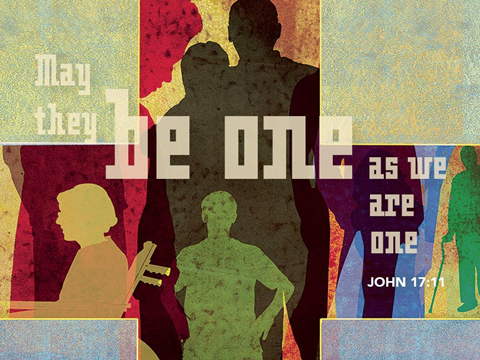 + Proclaim Christ   +   Build Community   +   + Serve Our Neighbors +IntroductionIn these days between Ascension and Pentecost, we gather with the disciples in the upper room, waiting for the Spirit to transform the church around the world. In today’s gospel Jesus prays for his followers and for their mission in his name. Amid religious, social, and economic divisions, we seek the unity that Jesus had with his Father. Made one in baptism, we go forth to live our faith in the world, eager for the unity that God intends for the whole human family.GatheringEven when we are apart, the Holy Spirit binds us together as the people of God.Opening Hymn 	ELW #744	Lord, Be Glorified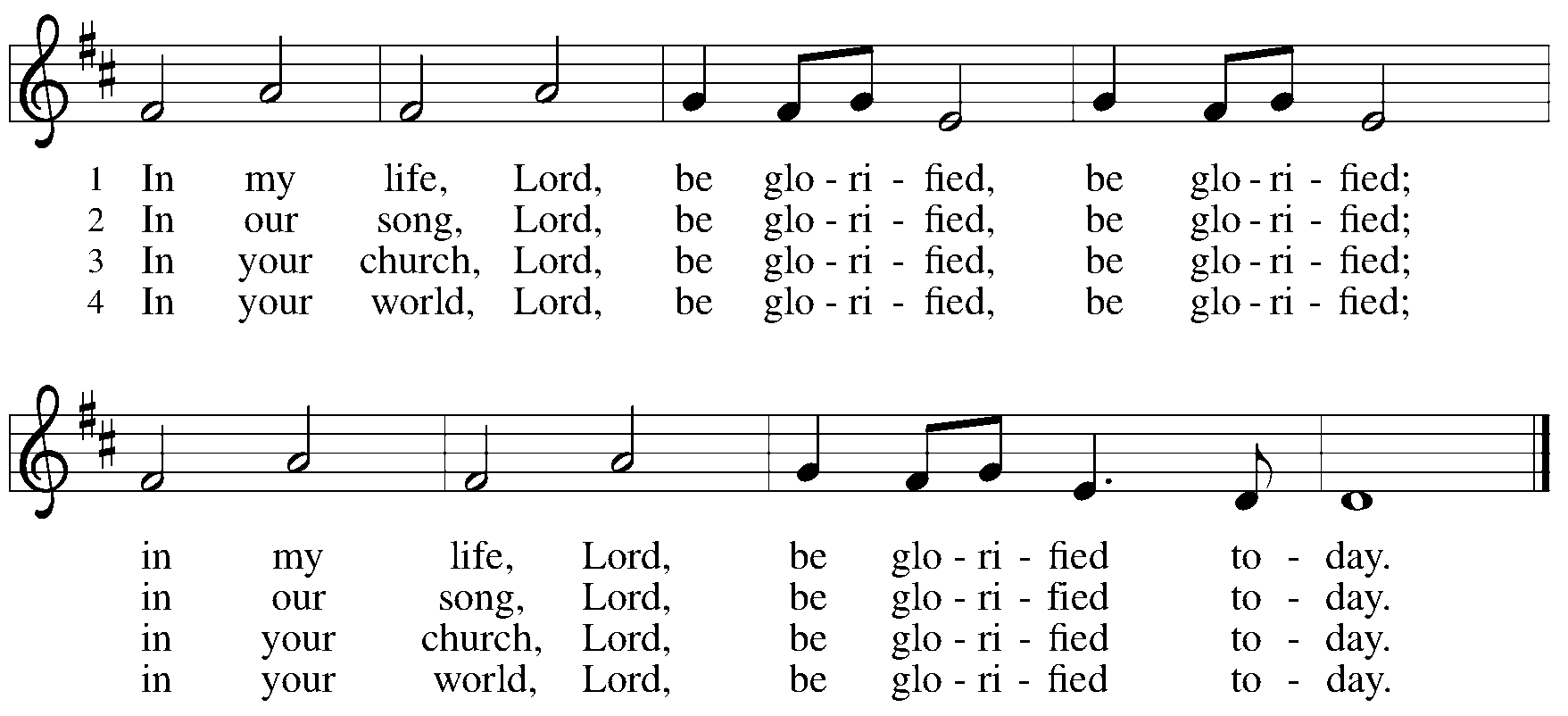 Greeting The grace of our Lord Jesus Christ, the love of God, and the communion of the Holy Spirit be with you all.  And also with you.Prayer of the DayO God of glory, your Son Jesus Christ suffered for us and ascended to your right hand. Unite us with Christ and each other in suffering and in joy, that all the world may be drawn into your bountiful presence, through Jesus Christ, our Savior and Lord, who lives and reigns with you and the Holy Spirit, one God, now and forever. Amen. WordGod speaks to us in scripture reading, preaching, and song.First Lesson		Acts 1:6-14Today’s reading is part of the introduction to the narrative of the outpouring of the Spirit on Pentecost. These verses tell of the risen Lord’s conversation with his disciples on the eve of his ascension, in which he promises that they will receive the power of the Holy Spirit.6When [the apostles] had come together, they asked [Jesus], “Lord, is this the time when you will restore the kingdom to Israel?” 7He replied, “It is not for you to know the times or periods that the Father has set by his own authority. 8But you will receive power when the Holy Spirit has come upon you; and you will be my witnesses in Jerusalem, in all Judea and Samaria, and to the ends of the earth.” 9When he had said this, as they were watching, he was lifted up, and a cloud took him out of their sight. 10While he was going and they were gazing up toward heaven, suddenly two men in white robes stood by them. 11They said, “Men of Galilee, why do you stand looking up toward heaven? This Jesus, who has been taken up from you into heaven, will come in the same way as you saw him go into heaven.”
  12Then they returned to Jerusalem from the mount called Olivet, which is near Jerusalem, a sabbath day’s journey away. 13When they had entered the city, they went to the room upstairs where they were staying, Peter, and John, and James, and Andrew, Philip and Thomas, Bartholomew and Matthew, James son of Alphaeus, and Simon the Zealot, and Judas son of James. 14All these were constantly devoting themselves to prayer, together with certain women, including Mary the mother of Jesus, as well as his brothers.Word of God, Word of Life.   Thanks be to God.Second Lesson		1 Peter 4:12-14; 5:6-11Our faith in Christ does not make us immune from the scorn of others. Nevertheless, we are to resist the designs of evil when we experience disparagement from others because we trust God’s grace will strengthen and guide us.12Beloved, do not be surprised at the fiery ordeal that is taking place among you to test you, as though something strange were happening to you. 13But rejoice insofar as you are sharing Christ’s sufferings, so that you may also be glad and shout for joy when his glory is revealed. 14If you are reviled for the name of Christ, you are blessed, because the spirit of glory, which is the Spirit of God, is resting on you.

 5:6Humble yourselves therefore under the mighty hand of God, so that he may exalt you in due time. 7Cast all your anxiety on him, because he cares for you. 8Discipline yourselves, keep alert. Like a roaring lion your adversary the devil prowls around, looking for someone to devour. 9Resist him, steadfast in your faith, for you know that your brothers and sisters in all the world are undergoing the same kinds of suffering. 10And after you have suffered for a little while, the God of all grace, who has called you to his eternal glory in Christ, will himself restore, support, strengthen, and establish you. 11To him be the power forever and ever. Amen.Word of God, Word of Life.   Thanks be to God.Gospel Acclamation 	Your Word is a lamp unto my feet, and a light unto my path. I long for your salvation, Lord, and your law is my delight.The holy Gospel according to John.   Glory to you, O Lord.Gospel		John 17:1-11On the night before his crucifixion, Jesus prays to his heavenly Father, asking that those who continue his work in this world will live in unity.1After Jesus had spoken these words [to his disciples], he looked up to heaven and said, “Father, the hour has come; glorify your Son so that the Son may glorify you, 2since you have given him authority over all people, to give eternal life to all whom you have given him. 3And this is eternal life, that they may know you, the only true God, and Jesus Christ whom you have sent. 4I glorified you on earth by finishing the work that you gave me to do. 5So now, Father, glorify me in your own presence with the glory that I had in your presence before the world existed.
  6“I have made your name known to those whom you gave me from the world. They were yours, and you gave them to me, and they have kept your word. 7Now they know that everything you have given me is from you; 8for the words that you gave to me I have given to them, and they have received them and know in truth that I came from you; and they have believed that you sent me. 9I am asking on their behalf; I am not asking on behalf of the world, but on behalf of those whom you gave me, because they are yours. 10All mine are yours, and yours are mine; and I have been glorified in them. 11And now I am no longer in the world, but they are in the world, and I am coming to you. Holy Father, protect them in your name that you have given me, so that they may be one, as we are one.”
The Gospel of the Lord.   Praise to you, O Christ.Sermon (Available at www.GraceGlenEllyn.org)		The Rev. Melody EastmanApostles’ CreedWith the whole church, let us confess our faith.I believe in God, the Father almighty, creator of heaven and earth. I believe in Jesus Christ, God's only Son, our Lord, who was conceived by the Holy Spirit, born of the virgin Mary, suffered under Pontius Pilate, was crucified, died, and was buried; he descended to the dead. On the third day he rose again; he ascended into heaven, he is seated at the right hand of the Father, and he will come to judge the living and the dead. I believe in the Holy Spirit, the holy catholic church, the communion of saints, the forgiveness of sins, the resurrection of the body, and the life everlasting. Amen.Prayers of IntercessionUplifted by the promised hope of healing and resurrection, we join the people of God in all times and places in praying for the church, the world, and all who are in need.A brief silence.O God, call your people to be one, as you are one. Unite your church in the truth of your gospel, the love of our neighbor, and the call to proclaim your reign to all people. Lord, in your mercy, hear our prayer.Breathe life into your creation. Guide your people as we explore the mysteries of the universe. We pray for the work of scientists and mathematicians whose skill enriches our understanding. Lord, in your mercy, hear our prayer.Make your justice known among the nations of the earth. Protect the vulnerable. Redirect those who use violence and greed as weapons. Lord, in your mercy, hear our prayer.Come to the aid of your children. We pray for those engulfed in grief, those without supportive families, and for all who are isolated, powerless, or afraid, that all may rest their anxieties in your care. Be with those who are ill or in any need, especially Dorothy, Anita, Bob, Evelyn, Carol and Norma. Lord, in your mercy, hear our prayer.Give courage to all who embark on new ventures. We especially remember this day those who risked their lives to serve in our armed forces. Grant safety to those serving at home or abroad, and assure them of your never-failing strength. Lord, in your mercy, hear our prayer.Here other intercessions may be offered.Bless Dolores Nosal Evelyn Elson as their celebrate their 96th birthdays. Bring them joy in the love of family and friends that surrounds them across every distance. We give you thanks for their faithful example, and for all of those who have listened to your voice. Lord, in your mercy, hear our prayer.With bold confidence in your love, almighty God, we place all for whom we pray into your eternal care; through Christ our Lord. Amen.The Lord’s Prayer Ecumenical VersionGathered into one by the Holy Spirit, let us pray as Jesus taught us.Our Father in heaven, hallowed be your name, your kingdom come, your will be done, on earth as in heaven. Give us today our daily bread. Forgive us our sins as we forgive those who sin against us.  Save us from the time of trial and deliver us from evil.  For the kingdom, the power and the glory are yours, now and forever. Amen.BlessingMay the One who brought forth Jesus from the dead raise us to new life, fill us with hope,and turn our mourning into dancing. Almighty God, Father, ☩ Son, and Holy Spirit, bless us now and forever.  Amen.Hymn		ELW #650	In Christ There Is No East or West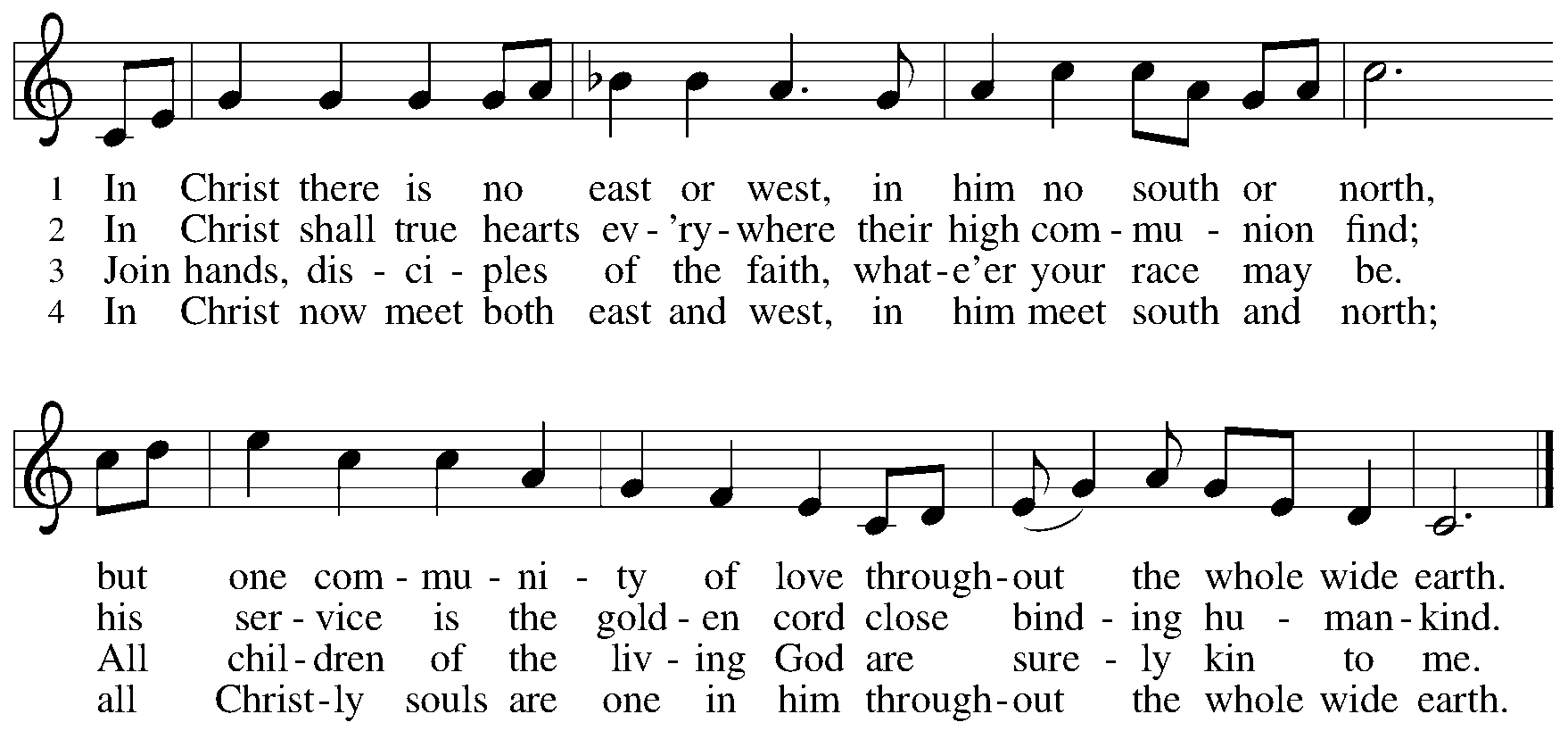 From Sundays and Seasons v.20190109.1233 Copyright © 2020 Augsburg Fortress. All rights reserved.Reprinted by permission under Augsburg Fortress Liturgies Annual License #30867.Reprinted under OneLicense.net #A-718333.Current Prayer RequestsName	Relation to Grace	Prayers ForDolores Nosal	Member	96th Birthday (5/18)Evelyn Elson	Member	96th Birthday (5/19)Chris Danly	Son of Mark & Pat Danly	Healing & StrengthSigrid Elliott	Friend of Grace	Healing & StrengthDavid Dean	Son of Lenore Dean	Healing & StrengthDorothy Tracy	Member	Healing & StrengthPrayers for our homebound Members		Anita Blakemore, Bob Clauss, Evelyn Elson, Carol Petersen, Norma Petersen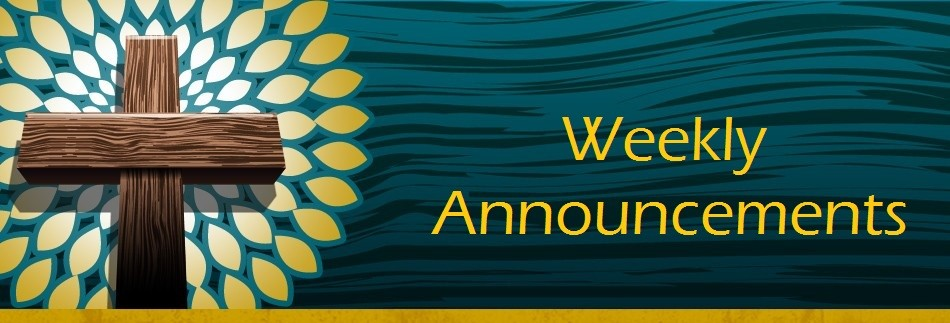 Reminder:   Liturgy, sermon, and children’s bulletin will be available on the website Sunday morning.Grace’s website is being updated regularly with new resources, including instrumental and sing-along music from Bradford; coloring pages for relaxing, meditation and prayer; coloring pages for little ones; links to videos and articles to help you manage stress and anxiety; and, of course, Sunday sermons from Pastor Melody.  Resources are available online at www.GraceGlenEllyn.org. and https://www.youtube.com/results?search_query=Grace+Glen+EllynThere is a free emotional support text line available from the IL Dept. of Human Services for people experiencing stress or mental health issues related to COVID-19. If you’d like to talk to a mental health professional (anonymously), text “TALK” to 5-5-2-0-2-0. You will receive a call from a counselor employed by a local community mental health center within 24 hours. See Grace’s website for more details.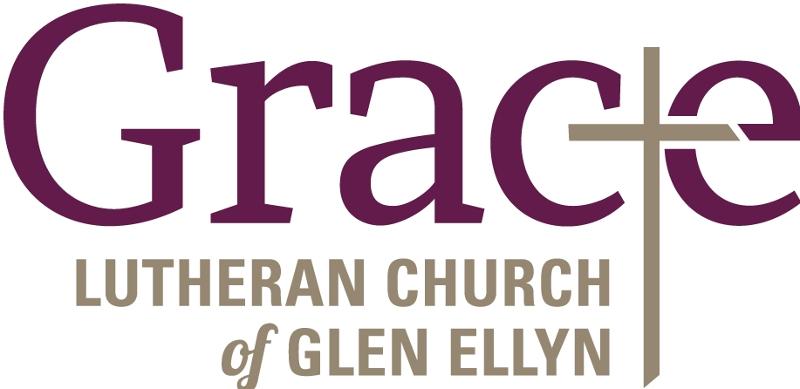 Every Member a Minister and Missionary!Phone:  630-469-1555	Emergency Pastoral Contact:  630-674-2887 info@graceglenellyn.org	www.graceglenellyn.orgPastorRev. Melody Eastman  	office ext. 14meastman@graceglenellyn.orgMinister of MusicBradford Thompson  	219-718-8879bradfordmthompson@gmail.comMinistry AssociateBecky Ficarella  	office ext. 17bficarella@graceglenellyn.org	Office Manager  Barbara Sudds  	office ext. 10bsudds@graceglenellyn.org 